DIRECTORIO DE FUNCIONARIOSFOTOFOTONOMBRE DEL FUNCIONARIO PÚBLICONOMBRE DEL FUNCIONARIO PÚBLICOCARGO QUE OCUPACARGO QUE OCUPACORREO INSTITUCIONALCORREO INSTITUCIONALTELÉFONO TELÉFONO 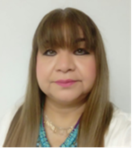 M. AUD. CARMEN LEZAMA DE LA CRUZ M. AUD. CARMEN LEZAMA DE LA CRUZ DIRECTORA DIRECTORA carmen.lezama@villahermosa.gob.mxcarmen.lezama@villahermosa.gob.mx3-10-32-32 Ext. 1193 y 11603-10-32-32 Ext. 1193 y 1160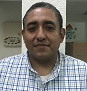 C. ALFREDO CARRILLO HERNADNEZC. ALFREDO CARRILLO HERNADNEZUNIDAD DE ENLACE ADMINISTRATIVO UNIDAD DE ENLACE ADMINISTRATIVO alfredo.carrillo@villahermosa.gob.mx alfredo.carrillo@villahermosa.gob.mx 3-10-32-32 EXT 11693-10-32-32 EXT 1169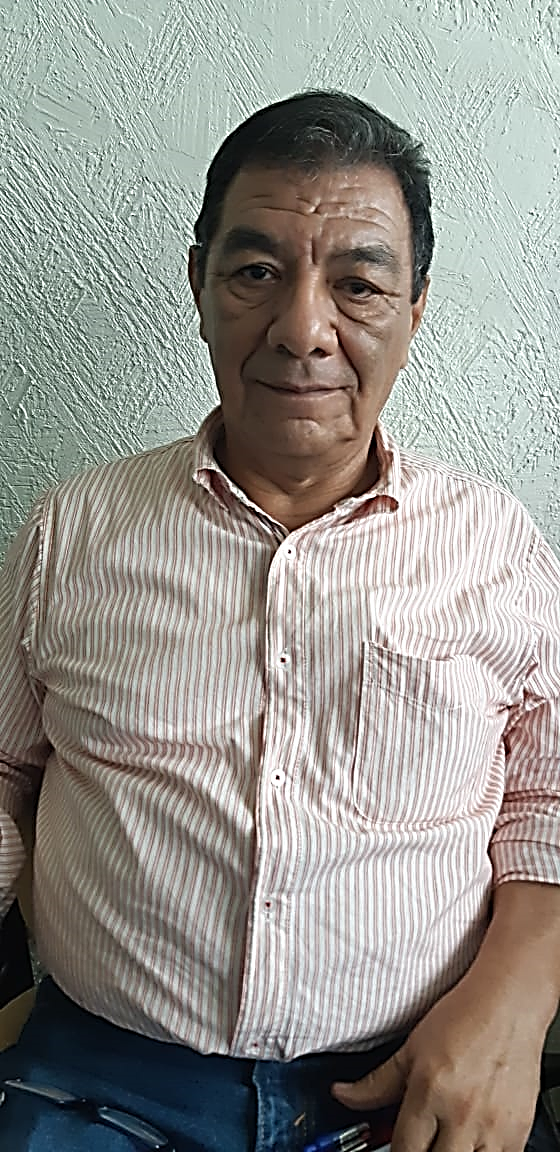 ING. REYNOL LEÓN SÁNCHEZING. REYNOL LEÓN SÁNCHEZSUBDIRECCIÓN TÉCNICASUBDIRECCIÓN TÉCNICAreynol.leon@villahermosa.gob.mx reynol.leon@villahermosa.gob.mx 3-10-32-32 EXT 11623-10-32-32 EXT 1162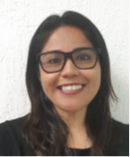 LIC. MARTHA PATRICIA VERA MARTINEZLIC. MARTHA PATRICIA VERA MARTINEZSUBDIRECCIÓN DE EJECUCIÓN FISCAL Y FISCALIZACIÓN SUBDIRECCIÓN DE EJECUCIÓN FISCAL Y FISCALIZACIÓN martha.vera@villahermosa.gob.mx martha.vera@villahermosa.gob.mx 3-10-32-32 EXT 11683-10-32-32 EXT 1168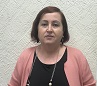 LIC. BLANCA MARGARITA  BERNAT OCAMPOLIC. BLANCA MARGARITA  BERNAT OCAMPOSUBDIRECCIÓN DE CATASTROSUBDIRECCIÓN DE CATASTROblanca.bernat@villahermosa.gob.mx blanca.bernat@villahermosa.gob.mx 3-10-32-32 EXT. 11673-10-32-32 EXT. 1167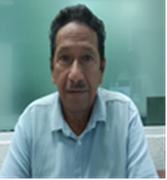 C.P. JOSE ABIGAIL RAMÓN GARCÍA C.P. JOSE ABIGAIL RAMÓN GARCÍA SUBDIRECCIÓN DE CONTABILIDADSUBDIRECCIÓN DE CONTABILIDADAbigail.ramon@villahermosa.gob.mxAbigail.ramon@villahermosa.gob.mx3-10-32-32 EXT 11643-10-32-32 EXT 1164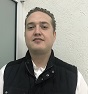 C.P. JORGE RAMON CELORIO TERANC.P. JORGE RAMON CELORIO TERANSUBDIRECCIÓN DE EGRESOSSUBDIRECCIÓN DE EGRESOSJorge.celorio@villahermosa.gob.mx Jorge.celorio@villahermosa.gob.mx 3-10-32-32 EXT 11613-10-32-32 EXT 1161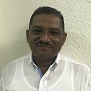 L.E. PAULINO VIDAL SOSA L.E. PAULINO VIDAL SOSA SUBDIRECCIÓN DE INGRESOSSUBDIRECCIÓN DE INGRESOSpaulino.vidal@villahermosa.gob.mx paulino.vidal@villahermosa.gob.mx 3-10-32-32 EXT 11653-10-32-32 EXT 1165FOTOFOTONOMBRE DEL FUNCIONARIO PÚBLICONOMBRE DEL FUNCIONARIO PÚBLICOCARGO QUE OCUPACARGO QUE OCUPACORREO INSTITUCIONALCORREO INSTITUCIONALTELÉFONO TELÉFONO 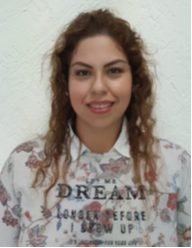 LIC. NADXIELI ISABEL SAYNES ESCOBARLIC. NADXIELI ISABEL SAYNES ESCOBARUNIDAD DE ASUNTOS JURÍDICOS UNIDAD DE ASUNTOS JURÍDICOS nadxieli.saynes@villahermosa.gob.mxnadxieli.saynes@villahermosa.gob.mx3-10-32-32 EXT 11683-10-32-32 EXT 1168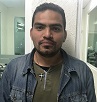 ING. LUIS FERNANDO HERNÁNDEZ LÁZARO ING. LUIS FERNANDO HERNÁNDEZ LÁZARO DEPTO DE ATENCIÓN E INFORMACIÓNDEPTO DE ATENCIÓN E INFORMACIÓNluis.hernandez@villahermosa.gob.mx luis.hernandez@villahermosa.gob.mx 3-10-32-32 EXT 11593-10-32-32 EXT 1159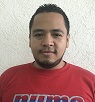 ING. CARLOS VICENTE  LEYVA ÁLVAREZING. CARLOS VICENTE  LEYVA ÁLVAREZDEPTO DE CONTROL Y GESTIÓN DEPTO DE CONTROL Y GESTIÓN carlos.leyva@villahermosa.gob.mx carlos.leyva@villahermosa.gob.mx 3-10-32-32 EXT 11593-10-32-32 EXT 1159L.I. HÉCTOR FLORES BAEZA L.I. HÉCTOR FLORES BAEZA DEPTO DE INFORMÁTICADEPTO DE INFORMÁTICAhector.flores@villahermosa.gob.mx hector.flores@villahermosa.gob.mx 3-10-32-32 EXT 11593-10-32-32 EXT 1159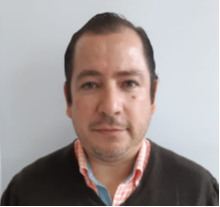 LIC. JOSÉ FRANCISCO ZAVALA MORALES LIC. JOSÉ FRANCISCO ZAVALA MORALES DEPTO DE CONTROL Y SEGUIMIENTO DEL PROCEDIMIENTO ADMON DE EJECUCIÓNDEPTO DE CONTROL Y SEGUIMIENTO DEL PROCEDIMIENTO ADMON DE EJECUCIÓNfrancisco.zavala@villahermosa.gob.mxfrancisco.zavala@villahermosa.gob.mx3-10-32-32 EXT 11683-10-32-32 EXT 1168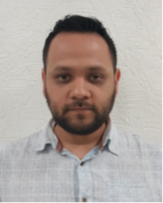 LIC. ROBERTO JESÚS DÍAZ SUAREZ LIC. ROBERTO JESÚS DÍAZ SUAREZ ENCARGADO DEPTO DE NOTIFICACIÓN Y EJECUCIÓNENCARGADO DEPTO DE NOTIFICACIÓN Y EJECUCIÓNroberto. zavala@villahermosa.gob.mxroberto. zavala@villahermosa.gob.mx3-10-32-32 EXT 11683-10-32-32 EXT 1168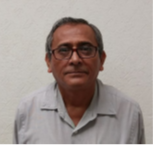 LIC. BLADIMIR OLAN OCHOALIC. BLADIMIR OLAN OCHOADEPTO DE REGULACIÓN DEL COMERCIO EN VIA PUBLICADEPTO DE REGULACIÓN DEL COMERCIO EN VIA PUBLICAbladimir.olan@villahermosa.gob.mxbladimir.olan@villahermosa.gob.mx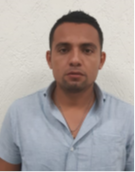 LIC. FRANCISCO JAVIER MORALES PÉREZ LIC. FRANCISCO JAVIER MORALES PÉREZ ENCARGADO DEL DESPACHO DEL DEPTO DE VERIFICACIÓN  E INSPECCIÓNENCARGADO DEL DESPACHO DEL DEPTO DE VERIFICACIÓN  E INSPECCIÓNtrinidad.sanchez@villahermosa.gob.mx trinidad.sanchez@villahermosa.gob.mx 3-10-32-32 EXT 11683-10-32-32 EXT 1168FOTOFOTONOMBRE DEL FUNCIONARIO PÚBLICONOMBRE DEL FUNCIONARIO PÚBLICOCARGO QUE OCUPACARGO QUE OCUPACORREO INSTITUCIONALCORREO INSTITUCIONALTELÉFONO TELÉFONO 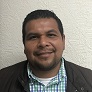 LIC. JOEL LÓPEZ LÓPEZ LIC. JOEL LÓPEZ LÓPEZ DEPTO DE ANUENCIASDEPTO DE ANUENCIASjoel.lopez@villahermosa.gob.mx joel.lopez@villahermosa.gob.mx 3-10-32-32 EXT 11683-10-32-32 EXT 1168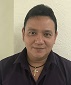 ING. MAURICIO PRIEGO HIDALGO ING. MAURICIO PRIEGO HIDALGO DEPTO DE OPERACIÓN CATASTRALDEPTO DE OPERACIÓN CATASTRALmauricio.priego@villahermosa.gob.mx mauricio.priego@villahermosa.gob.mx 3-10-32-32 EXT 11673-10-32-32 EXT 1167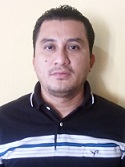 C. ALEJANDRO YEDRA MERODIO C. ALEJANDRO YEDRA MERODIO ENCARGADO DEL  DEPTO DE REGISTRO CATASTRALENCARGADO DEL  DEPTO DE REGISTRO CATASTRALalejandro.yedra@villahermosa.gob.mx alejandro.yedra@villahermosa.gob.mx 3-10-32-32 EXT 11673-10-32-32 EXT 1167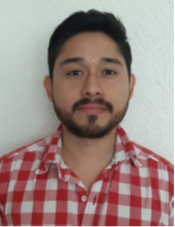 LIC. CESAR DE LA ROSA ROSALESLIC. CESAR DE LA ROSA ROSALESDEPTO DE VERIFICACIÓN CATASTRALDEPTO DE VERIFICACIÓN CATASTRALcesar.delarosa@villahermosa.gob.mxcesar.delarosa@villahermosa.gob.mx3-10-32-32 EXT 11673-10-32-32 EXT 1167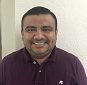 LIC. MARVIN MARÍN RAMÓN LIC. MARVIN MARÍN RAMÓN DEPTO DE TRÁMITES CATASTRALESDEPTO DE TRÁMITES CATASTRALESmarvin.marin@villahermosa.gob.mx marvin.marin@villahermosa.gob.mx 3-10-32-32 EXT 11673-10-32-32 EXT 1167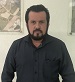 LIC. ANTONIO IÑIGUEZ LOPEZ LIC. ANTONIO IÑIGUEZ LOPEZ DEPTO DE SISTEMA DE INFORMACIÓN CATASTRAL DEPTO DE SISTEMA DE INFORMACIÓN CATASTRAL antonio. iñiguez@villahermosa.gob.mx antonio. iñiguez@villahermosa.gob.mx 3-10-32-32 EXT 11673-10-32-32 EXT 1167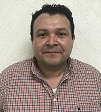 LIC. JUAN MANUEL MORALES  MORALES LIC. JUAN MANUEL MORALES  MORALES DEPTO DE INTEGRACIÓN CUENTA PÚBLICADEPTO DE INTEGRACIÓN CUENTA PÚBLICAjuan.morales@villahermosa.gob.mx juan.morales@villahermosa.gob.mx 3-10-32-32 EXT 11673-10-32-32 EXT 1167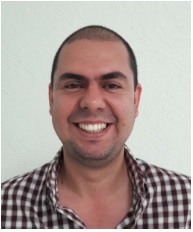 M.A. CARLOS ALBERTO CHACON CASTRO M.A. CARLOS ALBERTO CHACON CASTRO DEPTO DE GLOSA CONTABLEDEPTO DE GLOSA CONTABLEcarlos.chacon@villahermosa.gob.mx carlos.chacon@villahermosa.gob.mx 3-10-32-32 EXT 11643-10-32-32 EXT 1164FOTOFOTONOMBRE DEL FUNCIONARIO PÚBLICONOMBRE DEL FUNCIONARIO PÚBLICOCARGO QUE OCUPACARGO QUE OCUPACORREO INSTITUCIONALCORREO INSTITUCIONALTELÉFONO TELÉFONO 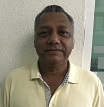 C.P. MARTIN ARIAS CALDERON C.P. MARTIN ARIAS CALDERON DEPTO DE REGISTRO CONTABLEDEPTO DE REGISTRO CONTABLEmartin.arias@villahermosa.gob.mx martin.arias@villahermosa.gob.mx 3-10-32-32 EXT 11643-10-32-32 EXT 1164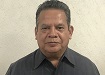 C.P. JOSE ANTONIO VALENZUELA ORTA C.P. JOSE ANTONIO VALENZUELA ORTA DEPTO DE PAGADURÍA DEPTO DE PAGADURÍA antonio.valenzuela@villahermosa.gob.mx antonio.valenzuela@villahermosa.gob.mx 3-10-32-32 EXT 10253-10-32-32 EXT 1025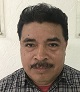 C.P. JOSE GABINO GARCIA OLAYO C.P. JOSE GABINO GARCIA OLAYO DEPTO DE VERIFICACIÓN DEPTO DE VERIFICACIÓN gabino.garcia@villahermosa.gob.mx gabino.garcia@villahermosa.gob.mx 3-10-32-32 EXT 11613-10-32-32 EXT 1161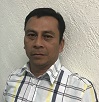 C. ASUNCION ALMEIDA ALEJANDRO C. ASUNCION ALMEIDA ALEJANDRO DEPTO DE IMPUESTOS MUNICIPALESDEPTO DE IMPUESTOS MUNICIPALESAsuncion.almeida@villahermosa.gob.mx Asuncion.almeida@villahermosa.gob.mx 3-10-32-32 EXT 11953-10-32-32 EXT 1195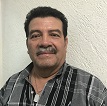 C.P. FAUSTO VIDAL SOLIS C.P. FAUSTO VIDAL SOLIS DEPTO DE INGRESOSDEPTO DE INGRESOSfausto.vidal@villahermosa.gob.mx fausto.vidal@villahermosa.gob.mx 3-10-32-32 EXT 11653-10-32-32 EXT 1165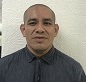 C.P. MATEO JIMENEZ GOMEZ C.P. MATEO JIMENEZ GOMEZ DEPTO DE PADRONES Y ESTADÍSTICADEPTO DE PADRONES Y ESTADÍSTICAmateo.jimenez@villahermosa.gob.mx mateo.jimenez@villahermosa.gob.mx 3-10-32-32 EXT 11653-10-32-32 EXT 1165